Акция "Внимание, дети!"              Цели акции: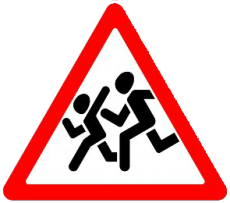 - обеспечение безопасности на дорогах;- пропаганда соблюдения Правил дорожного движения;- профилактика детского дорожно-транспортного травматизма.Дорогие ребята!
Помните эти правила:
  1.  Переходи проезжую часть по пешеходному переходу,  при наличии светофора – на зеленый сигнал;
  2. Перед тем, как выйти на дорогу всегда посмотри налево и направо, убедись, что весь транспорт остановился и пропускает тебя; 
  3. Переходи проезжую часть быстрым шагом, при этом смотри по сторонам. Не отвлекайся!
  4. При поездке в автомобиле всегда пристегивайся ремнем безопасности. До 12 лет необходимо ездить в детском удерживающем устройстве.  
  5. Не играй на проезжей части и рядом с ней! 
  6. В темное время суток используй одежду со светоотражающими элементами.   
Соблюдайте правила дорожного движения!
Будьте внимательны на дорогах!Водители!  1. Будьте внимательны к юным пешеходам! Помните, дети самые непредсказуемые участники дорожного движения. Будьте особенно осторожны на дворовых территориях и вблизи детских учреждений.    
  2. Помните, если в автомобиле дети, взрослые за них в ответе. Обеспечьте безопасность ребенка-пассажира. Перевозите детей до 12 лет с использованием детских удерживающих устройств, более старших – пристегивайте штатным ремнем безопасности. Только правильное и постоянное применение детских автокресел и ремней безопасности позволит снизить тяжесть последствий ДТП.Родители!  1. Используйте в экипировке детей одежду со светоотражающими  элементами, которые сделают ребенка более заметным для водителей в темное время суток. 
  2. Помните, Вы образец для подражания. Соблюдайте правила дорожного движения, дети учатся у Вас.
  3. Отпуская ребенка на прогулку, напомните правила безопасного поведения на дороге.Дорогие ребята!Помните эти правила:1.  Переходи проезжую часть по пешеходному переходу,  при наличии светофора – на зеленый сигнал; Перед тем, как выйти на дорогу    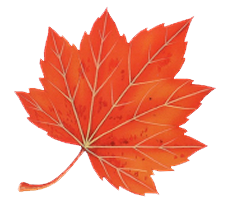 всегда посмотри налево и направо, убедись, что весь транспорт остановился и пропускает тебя; 3. Переходи проезжую часть быстрым шагом, при этом смотри по сторонам. Не отвлекайся!4. При поездке в автомобиле всегда пристегивайся ремнем безопасности.До 12 лет необходимо ездить в детском удерживающем устройстве.     5. Не играй на проезжей части и рядом с ней!    6. В темное время суток используй одежду со         светоотражающими элементами.    	 Соблюдайте правила дорожного движения!Будьте внимательны на дорогах!Берегите себя